Publicado en Madrid el 25/11/2016 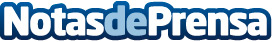 El wifi portátil 'Sin' que nos mantiene conectadosLa joven empresa española Wifi Away, ofrece desde hace dos años Wifi 4G portátil sin cables, sin contrato, sin cuenta bancaria y sin compromiso de permanencia, para eventos, hoteles, turistas y particulares. Ha multiplicado por cuatro su capacidad en los últimos 6 mesesDatos de contacto:Miguel MoralDirector General693 795 379Nota de prensa publicada en: https://www.notasdeprensa.es/el-wifi-portatil-sin-que-nos-mantiene Categorias: Telecomunicaciones Viaje Turismo Emprendedores E-Commerce Recursos humanos http://www.notasdeprensa.es